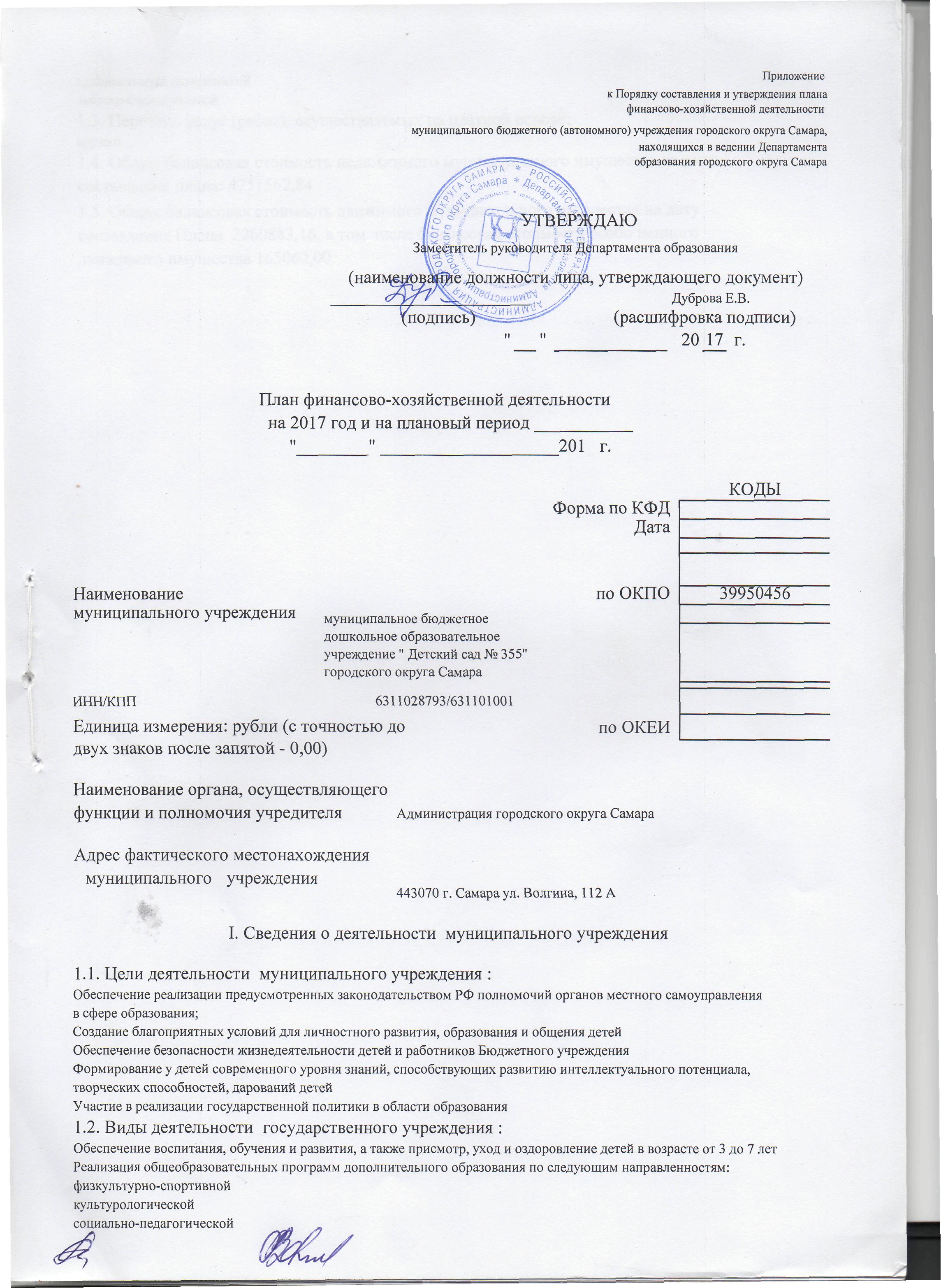 эколого-биологической.Перечень услуг (работ), осуществляемых на платной основе:- театральная студия- группа ранней адаптации- кружок английского языка- физкультурно-оздоровительный кружокII. Показатели финансового состояния учрежденияIII. Показатели по поступлениям и выплатам учрежденияIV. Справочная информация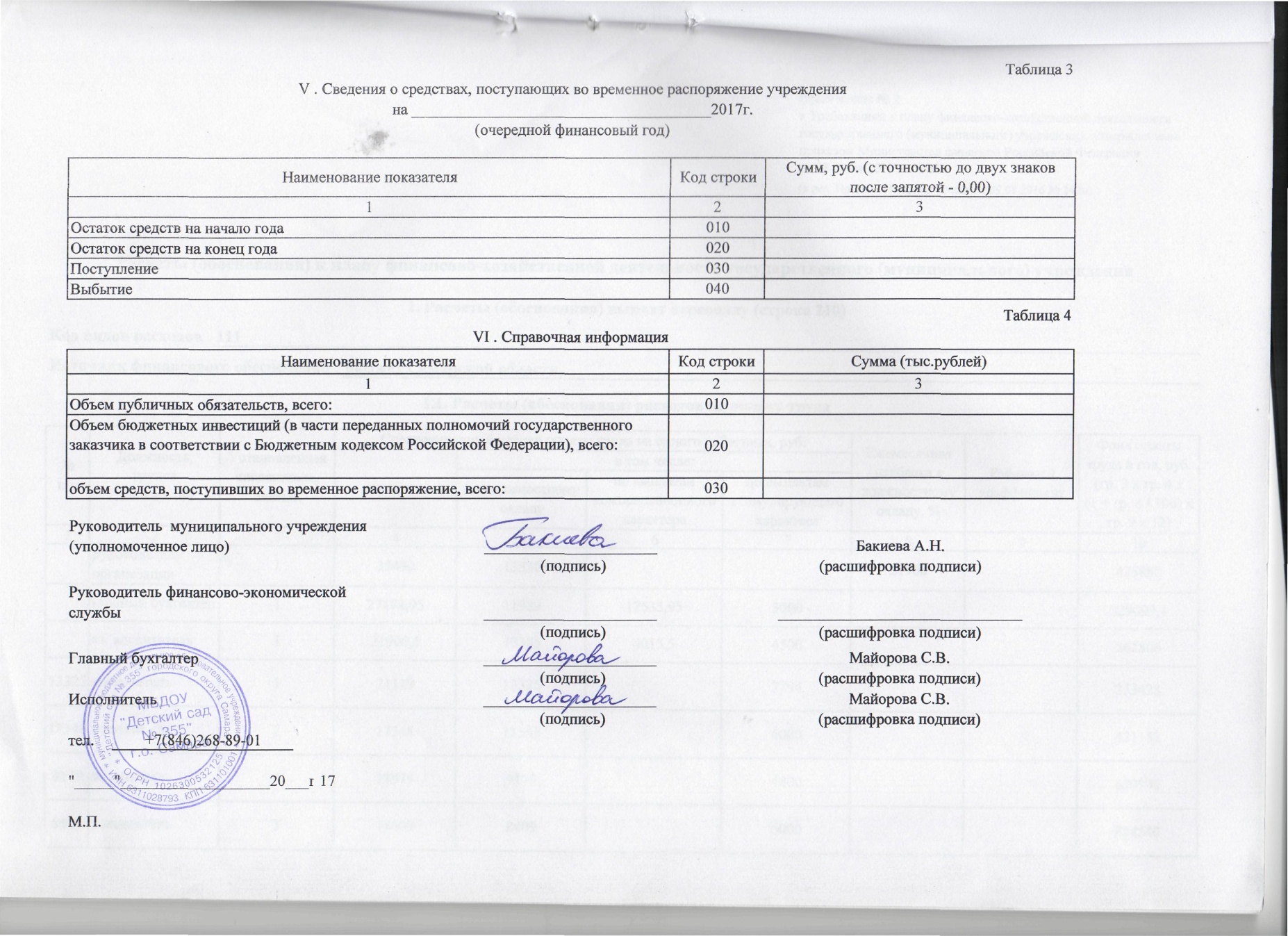 Согласовано:Начальник отдела бухгалтерского учетаи отчетности                        _________   Воробьева Т.И.     (подпись)   (расшифровка подписи)      Наименование показателя                   Сумма   1. Нефинансовые активы, всего                                6515632,00из них:                                                      1.1. Общая балансовая стоимость недвижимого муниципального   
имущества, всего                                             4751562,84в том числе:                                                 1.1.1. Стоимость имущества, закрепленного собственником      
имущества за учреждением на праве оперативного управления    4751562,841.1.2. Стоимость имущества, приобретенного учреждением за    
счет выделенных собственником имущества учреждения средств   1.1.3. Стоимость имущества, приобретенного учреждением за    
счет доходов, полученных от платной и иной приносящей доход  
деятельности                                                 1.1.4. Стоимость имущества, переданного  учреждению за    
счет областных средств   1.2. Остаточная стоимость недвижимого муниципального         
имущества                                                    2440202,13в том числе:                                                 1.2.1. Стоимость имущества, закрепленного собственником      
имущества за учреждением на праве оперативного управления    2440202,131.2.2. Стоимость имущества, приобретенного учреждением за    
счет выделенных собственником имущества учреждения средств   1.2.3. Стоимость имущества, приобретенного учреждением за    
счет доходов, полученных от платной и иной приносящей доход  
деятельности                                                 1.3. Общая балансовая стоимость движимого муниципального     
имущества, всего                                             2260883,16в том числе:                                                 1.3.1. Общая балансовая стоимость особо ценного движимого    
имущества                                                    165062,001.4. Остаточная стоимость движимого муниципального имущества,
всего                                                        452194,21в том числе:                                                 1.4.1. Остаточная стоимость особо ценного движимого имущества25428,64II. Финансовые активы, всего                                 8535,06из них:                                                      2.1. Дебиторская задолженность по доходам, полученным за счет
средств бюджета городского округа Самара                     2.2. Дебиторская задолженность по выданным авансам,          
полученным за счет средств бюджета городского округа Самара, 
всего                                                        в том числе:                                                 2.2.1. По выданным авансам на услуги связи                   2.2.2. По выданным авансам на транспортные услуги            2.2.3. По выданным авансам на коммунальные услуги            2.2.4. По выданным авансам на услуги по содержанию имущества 2.2.5. По выданным авансам на прочие услуги                  2.2.6. По выданным авансам на приобретение основных средств  2.2.7. По выданным авансам на приобретение нематериальных    
активов                                                      2.2.8. По выданным авансам на приобретение непроизведенных   
активов                                                      2.2.9. По выданным авансам на приобретение материальных      
запасов                                                      2.2.10. По выданным авансам на прочие расходы                2.3. Дебиторская задолженность по выданным авансам за счет   
доходов, полученных от платной и иной приносящей доход       
деятельности, всего                                          в том числе:                                                 2.3.1. По выданным авансам на услуги связи                   2.3.2. По выданным авансам на транспортные услуги            2.3.3. По выданным авансам на коммунальные услуги            2.3.4. По выданным авансам на услуги по содержанию имущества 2.3.5. По выданным авансам на прочие услуги                  2.3.6. По выданным авансам на приобретение основных средств  2.3.7. По выданным авансам на приобретение нематериальных    
активов                                                      2.3.8. По выданным авансам на приобретение непроизведенных   
активов                                                      2.3.9. По выданным авансам на приобретение материальных      
запасов                                                      2.3.10. По выданным авансам на прочие расходы                2.4. Дебиторская задолженность по выданным авансам,          
полученным за счет средств областного  бюджета в том числе:                                                 2.4.1. По выданным авансам на услуги связи                   2.4.2. По выданным авансам на транспортные услуги            2.4.3. По выданным авансам на коммунальные услуги            2.4.4. По выданным авансам на услуги по содержанию имущества 2.4.5. По выданным авансам на прочие услуги                  2.4.6. По выданным авансам на приобретение основных средств  2.4.7. По выданным авансам на приобретение нематериальных    
активов                                                      2.4.8. По выданным авансам на приобретение непроизведенных   
активов                                                      2.4.9. По выданным авансам на приобретение материальных      
запасов                                                      2.4.10. По выданным авансам на прочие расходы                III. Обязательства, всего                                    из них:                                                      3.1. Просроченная кредиторская задолженность, всего          в том числе:                                                 3.1.1. По оплате труда                                       3.1.2. По оплате коммунальных услуг                          3.1.3. По налогам и сборам                                   3.2. Кредиторская задолженность по расчетам с поставщиками и 
подрядчиками за счет средств бюджета городского округа       
Самара, всего:                                               в том числе:                                                 3.2.1. По оплате труда                                       3.2.2. По начислениям на выплаты по оплате труда             3.2.3. По социальной помощи населению                        3.2.4. По оплате услуг связи                                 3.2.5. По оплате транспортных услуг                          3.2.6. По оплате коммунальных услуг                          3.2.7. По оплате услуг по содержанию имущества               3.2.8. По оплате прочих услуг                                3.2.9. По приобретению основных средств                      3.2.10. По приобретению нематериальных активов               3.2.11. По приобретению непроизведенных активов              3.2.12. По приобретению материальных запасов                 3.2.13. По оплате прочих расходов                            3.2.14. По платежам в бюджет                                 247720,193.2.15. По прочим расчетам с кредиторами                     3.3. Кредиторская задолженность по расчетам с поставщиками и 
подрядчиками за счет доходов, полученных от платной и иной   
приносящей доход деятельности, всего                         в том числе:                                                 3.3.1. По оплате труда                                       3.3.2. По начислениям на выплаты по оплате труда             3.3.3. По социальной помощи населению                        3.3.4. По оплате услуг связи                                 3.3.5. По оплате транспортных услуг                          3.3.6. По оплате коммунальных услуг                          3.3.7. По оплате услуг по содержанию имущества               3.3.8. По оплате прочих услуг                                3.3.9. По приобретению основных средств                      3.3.10. по приобретению нематериальных активов               3.3.11. по приобретению непроизведенных активов              3.3.12. по приобретению материальных запасов                 3.3.13. по оплате прочих расходов                            3.3.14. по платежам в бюджет                                 3.3.15. по прочим расчетам с кредиторами                     3.4. Кредиторская задолженность по расчетам с поставщиками и 
подрядчиками за счет средств областного бюджета, всего:                                               в том числе:                                                 3.4.1. По оплате труда                                       3.4.2. По начислениям на выплаты по оплате труда             3.4.3. По социальной помощи населению                        3.4.4. По оплате услуг связи                                 3.4.5. По оплате транспортных услуг                          3.4.6. По оплате коммунальных услуг                          3.4.7. По оплате услуг по содержанию имущества               3.4.8. По оплате прочих услуг                                3.4.9. По приобретению основных средств                      3.4.10. По приобретению нематериальных активов               3.4.11. По приобретению непроизведенных активов              3.4.12. По приобретению материальных запасов                 3.4.13. По оплате прочих расходов                            3.4.14. По платежам в бюджет                                 3.4.15. по прочим расчетам с кредиторами                     Наименование показателя            Код по бюджетной
классификации  
операции сектора
государственного
управления   Всего  Планируемый остаток средств на начало          
планируемого года, в том числе8538,31Поступления, всего                             X        12330744,00в том числе:                                   X        Субсидии на выполнение муниципального задания (МЗ) всего, в том числе: 10215644,00Субсидии на выполнение муниципального задания  за счет средств бюджета городского округа Самара3366568,00Предоставление субсидий муниципальным автономным и бюджетным учреждениям на возмещение нормативных затрат на оказание ими в соответствии с муниципальными заданиями муниципальных услуг в рамкахмуниципальной программы городского округа Самара «Развитие муниципальной системы  образования в городском округе Самара» на 2015-2019 годы3265012,00Субсидии на выполнение муниципального задания за счет средств бюджета Самарской области6849076,00Субсидии из вышестоящих бюджетов на обеспечение государственных гарантий реализации прав на получение общедоступного и бесплатного дошкольного, начального общего, основного общего, среднего общего образования в муниципальных дошкольных, общеобразовательных организациях.6849076,00Целевые субсидии  всего, в том числе:                             955100,00Целевые субсидии  за счет средств бюджета городского округа Самара26100,00Целевые субсидии  за счет средств областного бюджета 929000,00Целевые субсидии  за счет средств федерального бюджета Бюджетные инвестиции                           X        Поступления от оказания учреждением услуг      
(выполнения работ), предоставление которых для 
физических и юридических лиц осуществляется на 
платной основе, всего                          X        200000,00Поступления от иной приносящей доход           
деятельности, всегоX        960000,00в том числе:                                   X        добровольные пожертвования 300000,00Выплаты за счет средств бюджета (МЗ)г.о. Самара, всего                                 3366568,60в том числе:                                   Предоставление субсидий муниципальным автономным и бюджетным учреждениям на возмещение нормативных затрат на оказание ими в соответствии с муниципальными заданиями муниципальных услуг в рамках муниципальной программы городского округа Самара «Развитие муниципальной системы  образования в городском округе Самара» на 2015-2019 годы3366568,60Оплата труда и начисления на выплаты по оплате 
труда, всего                                   210       1382128,00из них:                                        Заработная плата                               211       1060160,00Прочие выплаты                                 212       1800,00Начисления на выплаты по оплате труда          213       320168,00Оплата работ, услуг, всего                     220       1067331,00из них:                                        Услуги связи                                   221       40000,00Транспортные услуги                            222       Коммунальные услуги                            223       893002,60Арендная плата за пользование имуществом       224       Работы, услуги по содержанию имущества         225       110329,00Прочие работы, услуги                          226       24000,00Прочие расходы                                 290       596040,00Увеличение стоимости материальных запасов      340       321069,00Выплаты за счет средств областного бюджета(МЗ), всего 6856703,71Оплата труда и начисления на выплаты по оплате 
труда, всего                                   2106813601,00Заработная плата                               2115233180,00Начисления на выплаты по оплате труда          2131580421,00Оплата работ, услуг, всего                     220       из них:                                        Услуги связи                                   221       Транспортные услуги                            222       Работы, услуги по содержанию имущества         225       Прочие работы, услуги                          226       Увеличение стоимости материальных запасов      340       35475,00Выплаты за счет средств бюджета  г.о. Самара  (целевые субсидии), всего  26100,00в том числе:                                   Оплата труда и начисления на выплаты по оплате 
труда, всего                                   210       из них:                                        Заработная плата                               211       Прочие выплаты                                 212       Начисления на выплаты по оплате труда          213       Оплата работ, услуг, всего                     220       26100,00из них:                                        Услуги связи                                   221       Транспортные услуги                            222       Коммунальные услуги                            223       Арендная плата за пользование имуществом       224       Работы, услуги по содержанию имущества         225       26100,00Прочие работы, услуги                          226       Прочие расходы                                 290       Поступление нефинансовых активов, всего        300       из них:                                        Увеличение стоимости основных средств          310       Увеличение стоимости материальных запасов      340       Планируемый остаток средств на конец           
планируемого года                              X        Выплаты за счет средств областного бюджета  (целевые субсидии), всего  05.02.00929000,00в том числе:                                   Оплата труда и начисления на выплаты по оплате 
труда, всего                                   210       929000,00из них:                                        Заработная плата                               211       713600,00Прочие выплаты                                 212       Начисления на выплаты по оплате труда          213       215400,00Оплата работ, услуг, всего                     220       из них:                                        Услуги связи                                   221       Транспортные услуги                            222       Работы, услуги по содержанию имущества         225       Прочие работы, услуги                          226       Прочие расходы                                 290       Поступление нефинансовых активов, всего        300       из них:                                        Увеличение стоимости основных средств          310       Увеличение стоимости материальных запасов      340       Планируемый остаток средств на конец           
планируемого года                              X        СправочноОбъем публичных обязательств, всего            X        Выплаты за счет средств федерального бюджета  (целевые субсидии), всего            05.03.00в том числе:                                   Оплата труда и начисления на выплаты по оплате 
труда, всего                                   210       из них:                                        Заработная плата                               211       Прочие выплаты                                 212       Начисления на выплаты по оплате труда          213       Оплата работ, услуг, всего                     220       из них:                                        Услуги связи                                   221       Транспортные услуги                            222       Работы, услуги по содержанию имущества         225       Прочие работы, услуги                          226       Прочие расходы                                 290       Поступление нефинансовых активов, всего        300       из них:                                        Увеличение стоимости основных средств          310       Увеличение стоимости материальных запасов      340       Планируемый остаток средств на конец           
планируемого года                              X        СправочноОбъем публичных обязательств, всего            X        Выплаты за счет  поступлений от иной приносящей доход           
деятельности, всего       1099335,00в том числе:                                   Оплата труда и начисления на выплаты по оплате 
труда, всего                                   210       130200,00из них:                                        Заработная плата                               211       100710,00Начисления на выплаты по оплате труда          213       30400,00Оплата работ, услуг, всего                     220       440000,00из них:                                        Услуги связи                                   221       5000,00Транспортные услуги                            222       10000,00Коммунальные расходы22325000,00Работы, услуги по содержанию имущества         225       200000,00Прочие работы, услуги                          226       200000,00Прочие расходы                                 290       10000,00Поступление нефинансовых активов, всего        300       579800,00из них:                                        Увеличение стоимости основных средств          310       200000,00Увеличение стоимости материальных запасов      340       379800,00Планируемый остаток средств на конец           
планируемого года                              X        СправочноОбъем публичных обязательств, всего            X        Среднемесячная заработная плата одного работающего:16167рублей   административно-управленческий персонал            
(руководители, специалисты и др. служащие)         26152,00вспомогательный персонал (рабочие)                 14250,00Среднегодовая численность работающих, всего:       33человекав том числе:                                       административно-управленческий персонал            
(руководители, специалисты и др. служащие)         16вспомогательный персонал (рабочие)                 14Штатная численность                                39,61шт. ед.  